                                                                                                     ПРОЄКТ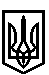 ТРОСТЯНЕЦЬКА СІЛЬСЬКА РАДАТРОСТЯНЕЦЬКОЇ ОБ'ЄДНАНОЇ ТЕРИТОРІАЛЬНОЇ ГРОМАДИМиколаївського району  Львівської областіVІІ сесія VІІІ скликанняР І Ш Е Н Н Я10 лютого  2021 року                               с. Тростянець		                                          № Про внесення змін в рішення Тростянецької сільськоїради Тростянецької ОТГ від 30.12.2020 року № 320 «Пронадання дозволу гр. Воляник В.В. на розроблення технічної документації із землеустрою щодо встановлення (відновлення) меж земельної ділянки в селі Луб’яна»             Розглянувши заяву гр. Воляник В.В. про внесення змін в рішення від 30.12.2020 року                 № 320 «Про надання дозволу гр. Воляник В.В. на розроблення технічної документації із землеустрою щодо встановлення (відновлення) меж земельної ділянки в селі Лубяна для ведення особистого селянського господарства», відповідно до статей 12, 81, 118, Земельного Кодексу України,  пункту 34 частини першої статті 26 Закону України «Про місцеве самоврядування в Україні»,  сільська радав и р і ш и л а :           1.   Внести зміну в п.1 рішення сільської ради № 320 від 30.12.2020 року виклавши його в  такій  редакції:            Надати дозвіл Волянику Володимиру Володимировичу на розроблення проєкту землеустрою щодо відведення земельних ділянок: для ведення особистого селянського господарства орієнтовною площею 0,29 га в селі Луб’яна Миколаївського району Львівської області;           для ведення особистого селянського господарства орієнтовною площею 0,30 га в селі Луб’яна Миколаївського району Львівської області;            2.  Контроль за виконанням рішення покласти на постійну комісію з питань земельних відносин, будівництва, архітектури, просторового планування, природних ресурсів та екології  (голова комісії І. Соснило).Сільський голова                                                          		                      Михайло Цихуляк